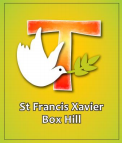 Uniform PolicyRationaleA school uniform reinforces in students a pride in their own appearance. It instils recognition of themselves as an integral part of the school community and assists in developing pride in representing St Francis Xavier. AimsThe aims of the Uniform Policy are to: Provide the dress code for students at St Francis Xavier Primary School.  Promote equality amongst all students.Ensure the school uniform is practical and addresses health and safety standards.Further develop a sense of pride in, and identification with the school.Provide durable clothing that is cost-effective and practical for the school environment.Maintain and enhance the positive image of the school in the community.DefinitionsThe school uniform describes the approved items of uniform able to be worn by students in accordance with the requirements of the dress code. The School Uniform is approved by the Principal and the Leadership Team in consultation with the Education Board and the Parents & Friends (P&F) Committee.ImplementationThis policy applies to students at St Francis Xavier and is approved by the Education Board. A pictorial chart of all items of the school uniform is made available to all families.The school uniform applies on standard school days, i.e. prescribed school days when students attend a standard school program, during school hours (8:30 am – 3:30 pm), while travelling to and from school, and when students are on school excursions unless otherwise explicitly stated. Non-standard school days, e.g. sports day or other themed days may be advised by the Principal from time-to-time in which an appropriate form of dress will be published by the school.Summer, winter and sports requirements are prescribed for the school uniform and are required to be worn in accordance with the dress code. Students are required to wear leather school shoes on non-sport/PE days.  Students are permitted to change into runners at recess and lunch periods but change back once these periods are over. The only head wear that is acceptable is School hats consistent with the school Sun Protection Policy. Hats must be worn when outside during Term 1 and 4. The school beanie with St Francis’ logo may be worn to school. Enforcement of the Dress Code and School Uniform is the responsibility of the Leadership Team. Where students refuse to comply with the authorised direction of staff the school may communicate with parents advising of the requirement.Stud earrings or sleepers and watches are the only acceptable jewelry and non-natural hair colours and/or extreme hairstyles are not permitted on standard school days. On non-standard school days, hair designs relevant to the theme of the day may be permitted. Other than clear nail polish, cosmetics may not be worn by students at school. Other hair accessories may be worn e.g. ribbons and hair bands, but must be in predominant school colours.The Parents and Friends (P&F) Association will operate a second-hand uniform shop.Recommendations on variations to the school uniform can be made through the Education Board to the Leadership Team and the Principal. The Principal is to be satisfied that there has been an adequate consultative decision-making process implemented prior to approving any changes based on the following principles:Provides a sense of school identity,Provides some choice for the students while promoting equality, Allows for students to safely engage in the many varied school activities,Caters for the financial constraints of families (i.e. cost-effective), andMeets relevant OH&S standards.The approved school uniform, including details of uniform items and places of purchase, will be:Published on the school websiteIncluded in the annual Parent HandbookProvided to the school’s uniform supplier (and other suppliers on request), andWhen amended, phased in/out over a period of time determined by the Leadership Team.Variations to the School Uniform for an individual student may be approved by the Principal on a temporary or permanent basis where they are deemed necessary to accommodate special circumstances. Examples, where this might apply, are:A student with a disability or medical reason for wearing different footwear A student with a physical characteristic that makes the standard uniform unsuitableA student who wears particular clothing as part of the observance of their faithA student who will be attending the school for a very short time.EvaluationThis policy was last updated in June 2021.